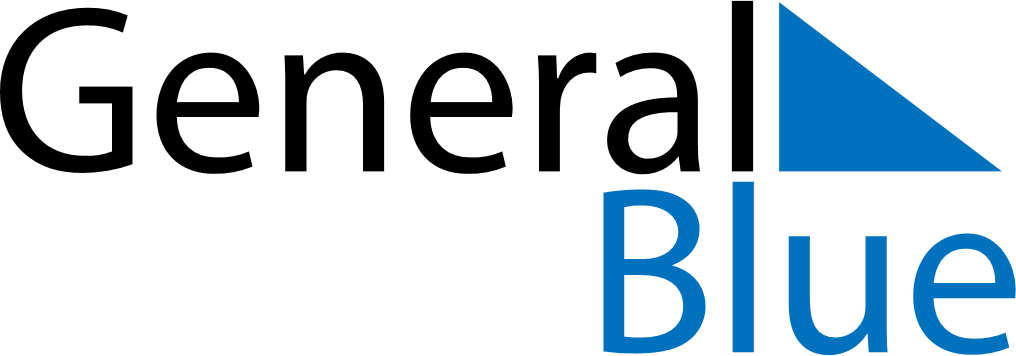 April 2020April 2020April 2020April 2020April 2020April 2020AngolaAngolaAngolaAngolaAngolaAngolaMondayTuesdayWednesdayThursdayFridaySaturdaySunday12345Peace Day6789101112Good FridayEaster Sunday131415161718192021222324252627282930NOTES